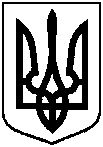                      КРЕМЕНЧУЦЬКА РАЙОННА РАДАПОЛТАВСЬКОЇ ОБЛАСТІР О З П О Р Я Д Ж Е Н Н ЯГОЛОВИ РАЙОННОЇ РАДИ З ОСНОВНОЇ ДІЯЛЬНОСТІ 27.02.2020р.		               			                                        № 23-р        Відповідно до Порядку списання об’єктів державної власності, затвердженого постановою Кабінету Міністрів України від 08.11.2007 року №1314 у зв'язку із кадровими змінами:Створити постійно діючу комісію із списання майна у новому складі:  Голова комісії:СКЛЯРЕВСЬКИЙ Едуард – заступник голови Кременчуцької районної ради.Члени комісії:ШТАНЬКО Людмила – начальник фінансового відділу Кременчуцької районної ради;ТАРАСЕНКО Андрій – головний спеціаліст організаційного відділу Кременчуцької районної ради;КОБЕЦЬ Ірина – головний спеціаліст фінансового відділу Кременчуцької районної ради; Розпорядження голови Кременчуцької районної ради №6 від 19.01.2016р. «Про створення постійно діючої комісії із списання майна» та розпорядження голови Кременчуцької районної ради №40 від 14.04.2016р. «Про внесення змін до створення постійно діючої комісії із списання майна» визнати такими що втратили чинність. Начальнику організаційного відділу Кременчуцької районної ради Наталії ІВАНЕНКО оприлюднити дане розпорядження на офіційному веб-сайті районної ради.Контроль зав виконанням даного розпорядження залишаю за собою.                Голова районної ради                                                                 Андрій ДРОФА